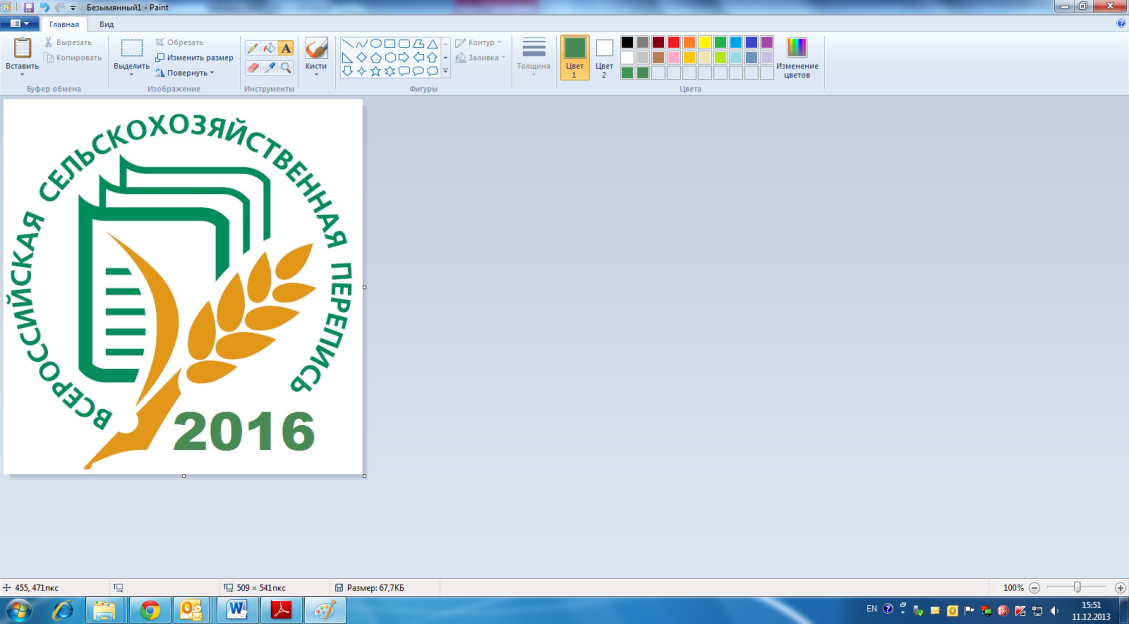 Тыквы, арбузы и абрикос По состоянию на середину мая в Приангарье засеяно зерновыми и зернобобовыми культурами 40% от запланированных площадей. Предполагается занять этими культурами 410 тыс. гектаров, на 3 тыс. га больше, чем в прошлом году.Сотню лет назад более половины всех полей засевалось рожью. При озимых посевах она давала по 52 пуда с десятины (7,6 ц/га) и из всех злаковых по урожайности уступала только овсу. Уважали наши земляки черный хлебушек, пшеничный клин был меньше ржаного в 3,5 раза. Росла в Иркутской губернии и гречиха, в 1920г. она занимала 6804 десятины (2,8% посевных площадей). Кроме того, 775 десятин отводилось под лен, 7292 – под коноплю, 11 - подсолнечник и 1505 десятин было засеяно табаком. В почти натуральном хозяйстве, со слабо развитой торговлей холсты да веревки собственной выделки, своя махорка всегда пригодятся.С тех пор урожайность зерновых выросла почти втрое, кардинально изменилась структура посевных площадей. Нет нужды разводить лен и прочие, экзотические в наших условиях, культуры. Нынче на зерновом поле царствует пшеница. А список огородной продукции не ограничивается привычным картофелем с капустой, морковкой-свеклой да репой и луком. Теперь растут в Приангарье неведомые нашим предкам перцы, баклажаны, кабачки и патиссоны, тыквы и арбузы. Ягодно-фруктовый ассортимент тоже впечатляет. В дополнение к традиционно сибирским ягодным кустарникам (облепиха, смородина) на многих дачных участках «прописались» вишня и слива. Наряду с обычной ранеткой растут под присмотром самых умелых садоводов крупноплодные яблони, абрикосы и груши. По данным Всероссийской сельскохозяйственной переписи 2006 года, в нашем регионе на 10 гектарах росли абрикосы и 72 га занимали деревья груши. Возросла ли их популярность у жителей Приангарья, узнаем из итогов следующей переписи, намеченной на лето 2016 года.Территориальный орган Федеральной службы государственной статистики по Иркутской области664025, г. Иркутск, ул. Чкалова, 39,Тел.: (3952) 34-29-42*138http://irkutskstat.gks.ru, E-mail: irkstat@irmail.ruКонтактное лицо: Овсянникова И.И.